Baltic Sea Tourism packages to the ChineseBackgroundKarhuseutu and city of Pori have opened contacts to China. These rural areas would like  to learn from us how to develop  tourism in their region. On the other hand we will market our region to the chinese touroperators.  China is intested in to find many countries not only Finland. Objectives-to have a lot of tourists from China to our regions- to teach chines to be tourism enterpreneursActionsJoint Actions-send enterpreneurs to China to teach Chinese- create tourism package with partners for chinese. Package can be bus tour Finland- Estonia-Latvia-Lithunia-PolandLocal Actins- find suitable toursim entrepreneurs to send to China- find enterpreneurs to the tourism packages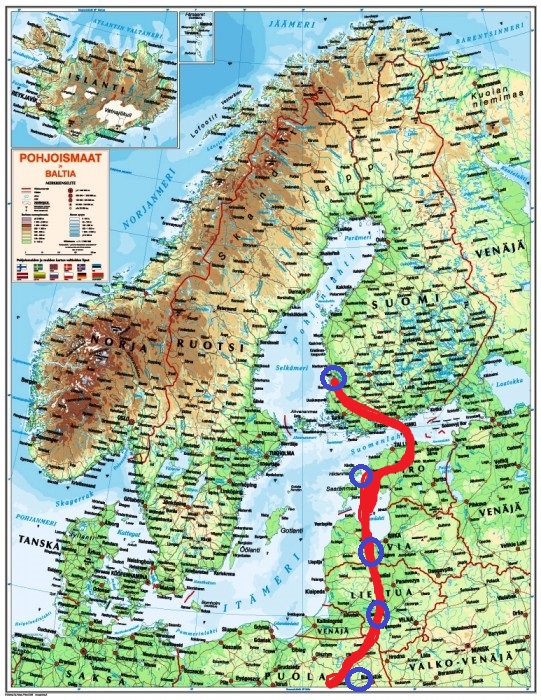 